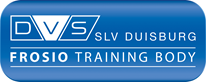 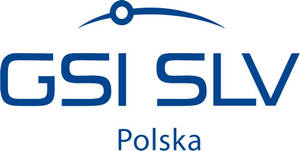 SLV-GSI Polska Sp. z o.o.				GSI SLV DUISBURGul. Wolności 191;      					Bismarckstr. 8541-800 Zabrze;  Polska					47057 Duisburg;  NiemcyZ G Ł O S Z E N I E  na kurs  rok 2023 - e-learning(*) – właściwe zaznaczyć „X”Zgłoszenie dokonywane jest za pośrednictwem SLV-GSI Polska Sp. z o.o. 
w imieniu i na rachunek GSI SLV Duisburg.Zgłoszenie przesłać na adres mailowy – jerzy.kozlowski@slv-polska.pl Nazwa kursu:Kurs przygotowujący do egzaminu na uznawanego 
na całym świecie inspektora powłok według
 FROSIO SCHEME CERTIFIED dla osób powtórnie zdających egzamin, wraz z ponownym uczestnictwem w kursie, w trybie e-learningKurs przygotowujący do egzaminu na uznawanego 
na całym świecie inspektora powłok według
 FROSIO SCHEME CERTIFIED dla osób powtórnie zdających egzamin, wraz z ponownym uczestnictwem w kursie, w trybie e-learningKurs przygotowujący do egzaminu na uznawanego 
na całym świecie inspektora powłok według
 FROSIO SCHEME CERTIFIED dla osób powtórnie zdających egzamin, wraz z ponownym uczestnictwem w kursie, w trybie e-learningKurs przygotowujący do egzaminu na uznawanego 
na całym świecie inspektora powłok według
 FROSIO SCHEME CERTIFIED dla osób powtórnie zdających egzamin, wraz z ponownym uczestnictwem w kursie, w trybie e-learningKurs przygotowujący do egzaminu na uznawanego 
na całym świecie inspektora powłok według
 FROSIO SCHEME CERTIFIED dla osób powtórnie zdających egzamin, wraz z ponownym uczestnictwem w kursie, w trybie e-learning   Zajęcia e-learning od  06.02.2023 do 14.03.2023; Zajęcia stacjonarne 28, 29.03.2023; Egzamin 30, 31.03.2023   Zajęcia e-learning od  31.07.2023 do 04.09.2023; Zajęcia stacjonarne 19, 20.09.2023; Egzamin 21, 22.12.2023Seminaria internetowe wg szczegółowego planu zajęć   Zajęcia e-learning od  06.02.2023 do 14.03.2023; Zajęcia stacjonarne 28, 29.03.2023; Egzamin 30, 31.03.2023   Zajęcia e-learning od  31.07.2023 do 04.09.2023; Zajęcia stacjonarne 19, 20.09.2023; Egzamin 21, 22.12.2023Seminaria internetowe wg szczegółowego planu zajęć   Zajęcia e-learning od  06.02.2023 do 14.03.2023; Zajęcia stacjonarne 28, 29.03.2023; Egzamin 30, 31.03.2023   Zajęcia e-learning od  31.07.2023 do 04.09.2023; Zajęcia stacjonarne 19, 20.09.2023; Egzamin 21, 22.12.2023Seminaria internetowe wg szczegółowego planu zajęć   Zajęcia e-learning od  06.02.2023 do 14.03.2023; Zajęcia stacjonarne 28, 29.03.2023; Egzamin 30, 31.03.2023   Zajęcia e-learning od  31.07.2023 do 04.09.2023; Zajęcia stacjonarne 19, 20.09.2023; Egzamin 21, 22.12.2023Seminaria internetowe wg szczegółowego planu zajęć   Zajęcia e-learning od  06.02.2023 do 14.03.2023; Zajęcia stacjonarne 28, 29.03.2023; Egzamin 30, 31.03.2023   Zajęcia e-learning od  31.07.2023 do 04.09.2023; Zajęcia stacjonarne 19, 20.09.2023; Egzamin 21, 22.12.2023Seminaria internetowe wg szczegółowego planu zajęć   Zajęcia e-learning od  06.02.2023 do 14.03.2023; Zajęcia stacjonarne 28, 29.03.2023; Egzamin 30, 31.03.2023   Zajęcia e-learning od  31.07.2023 do 04.09.2023; Zajęcia stacjonarne 19, 20.09.2023; Egzamin 21, 22.12.2023Seminaria internetowe wg szczegółowego planu zajęćTytułTytułImięImięNazwiskoNazwiskoData urodzeniaData urodzeniaMiejsce urodzeniaMiejsce urodzeniaE-mail (do kontaktu z uczestnikiem oraz dostępu do platformy e-learning):  E-mail (do kontaktu z uczestnikiem oraz dostępu do platformy e-learning):  E-mail (do kontaktu z uczestnikiem oraz dostępu do platformy e-learning):  E-mail (do kontaktu z uczestnikiem oraz dostępu do platformy e-learning):  E-mail (do kontaktu z uczestnikiem oraz dostępu do platformy e-learning):  Tel. (do kontaktu z uczestnikiem) :  Opłata za uczestnika:     EURO   2.200,00 dla egzaminu teoria+praktyka; zwolniona z VAT *                                                                          EURO  1.730,00 dla egzaminu tylko teoria; zwolniona z VAT*                                                                                                                                 * Niepotrzebne skreślić                               Opłata za uczestnika:     EURO   2.200,00 dla egzaminu teoria+praktyka; zwolniona z VAT *                                                                          EURO  1.730,00 dla egzaminu tylko teoria; zwolniona z VAT*                                                                                                                                 * Niepotrzebne skreślić                               Opłata za uczestnika:     EURO   2.200,00 dla egzaminu teoria+praktyka; zwolniona z VAT *                                                                          EURO  1.730,00 dla egzaminu tylko teoria; zwolniona z VAT*                                                                                                                                 * Niepotrzebne skreślić                               Opłata za uczestnika:     EURO   2.200,00 dla egzaminu teoria+praktyka; zwolniona z VAT *                                                                          EURO  1.730,00 dla egzaminu tylko teoria; zwolniona z VAT*                                                                                                                                 * Niepotrzebne skreślić                               Opłata za uczestnika:     EURO   2.200,00 dla egzaminu teoria+praktyka; zwolniona z VAT *                                                                          EURO  1.730,00 dla egzaminu tylko teoria; zwolniona z VAT*                                                                                                                                 * Niepotrzebne skreślić                               Opłata za uczestnika:     EURO   2.200,00 dla egzaminu teoria+praktyka; zwolniona z VAT *                                                                          EURO  1.730,00 dla egzaminu tylko teoria; zwolniona z VAT*                                                                                                                                 * Niepotrzebne skreślić                               Płatność:  firma*;                 osoba prywatna*Dane do faktury:   Płatność:  firma*;                 osoba prywatna*Dane do faktury:   Płatność:  firma*;                 osoba prywatna*Dane do faktury:   Adres do wysłania faktury:Adres do wysłania faktury:Adres do wysłania faktury:Płatność:  firma*;                 osoba prywatna*Dane do faktury:   Płatność:  firma*;                 osoba prywatna*Dane do faktury:   Płatność:  firma*;                 osoba prywatna*Dane do faktury:   Adres do wysłania świadectwa i certyfikatu:Adres do wysłania świadectwa i certyfikatu:Adres do wysłania świadectwa i certyfikatu:, dnia , dnia , dnia Pieczęć/PodpisPieczęć/PodpisDane osobowe gromadzone są w celach związanych z organizacją kursu ew. w celach statutowych SLV z uwzględnieniem przepisów ustawy o ochronie danych osobowych.Dane osobowe gromadzone są w celach związanych z organizacją kursu ew. w celach statutowych SLV z uwzględnieniem przepisów ustawy o ochronie danych osobowych.Dane osobowe gromadzone są w celach związanych z organizacją kursu ew. w celach statutowych SLV z uwzględnieniem przepisów ustawy o ochronie danych osobowych.Dane osobowe gromadzone są w celach związanych z organizacją kursu ew. w celach statutowych SLV z uwzględnieniem przepisów ustawy o ochronie danych osobowych.Dane osobowe gromadzone są w celach związanych z organizacją kursu ew. w celach statutowych SLV z uwzględnieniem przepisów ustawy o ochronie danych osobowych.Dane osobowe gromadzone są w celach związanych z organizacją kursu ew. w celach statutowych SLV z uwzględnieniem przepisów ustawy o ochronie danych osobowych.